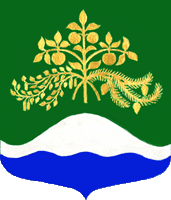 АДМИНИСТРАЦИЯмуниципального образования Мичуринское сельское поселениемуниципального образованияПриозерский муниципальный район Ленинградской областиРАСПОРЯЖЕНИЕ14 декабря 2018 года   		                                         		               № 102-рОб организации подготовки и проведенияНовогодних и Рождественских  праздниковна территории МО Мичуринскоесельское поселение в 2018-2019 годах.Руководствуясь Федеральным Законом Российской Федерации от 06.10.2003 № 131-ФЗ «Об общих принципах организации местного самоуправления в Российской Федерации, Уставом МО Мичуринское сельское поселение, в целях качественной подготовки и проведения Новогодних и Рождественских праздников на территории МО Мичуринское сельское поселение в 2018-2019 годахПодготовить и провести Новогодние и Рождественские мероприятий на территории МО Мичуринское сельское поселение в период с 25 декабря 2018 год по 10 января 2018 года.Утвердить план проведения праздничных мероприятий (приложение 1);Заместителю главы администрации МО Мичуринское сельское поселение:3.1.      Составить списки ответственных на Новогодние и рождественские дни.3.2.      29 декабря 2018г. в 16:30 провести инструктаж ответственных.3.3.   Дежурство ответственных определить с 08:00 до 08:00. Доклад дежурному по Администрации г. Приозерска. 08:00 и 20:00. Телефон 8(813)79-37-7873.4.   Организовать взаимодействие с руководителями организаций и предприятий на территории Мичуринского сельского поселения.3.5   Согласовать план проведения праздничных мероприятий и взаимодействия с заместителем Главы администрации МО Приозерский муниципальный район по безопасности и правопорядку, начальниками ОМВД и отделам ГО и ЧС по Приозерскому району;4.     Рекомендовать   руководителям организаций и предприятий до 28 декабря предоставить списки ответственных на праздничные дни с 31 декабря 2018 по 09 января 2019г.4.1.    Проконтролировать закрытие и опечатывание объектов (основные и запасные выходы, подвальные помещений, чердачные помещения. Скважин и водонапорных башен).5.         Директору МКУК «Мичуринское культурно-досуговое объединение» Лагай Л.И.:5.1.   Организовать монтаж поселковой елки на центральной площади поселка 17 декабря 2018 года и демонтаж – 14января 2019 года.5.2.     Организовать уборку территории до и после проведения праздничных мероприятий;5.3.    Организовать декоративное оформление мест проведения праздничных мероприятий;5.4.    Организовать культурно-досуговые, спортивно-развлекательные мероприятия;5.5.  Рекомендовать руководителям организаций всех форм собственности организовать праздничное оформление зданий, магазинов, торговых павильонов.6.  Разместить на официальном сайте Администрации МО Мичуринское сельское поселение в информационно - телекоммуникационной сети «Интернет» по адресу: Мичуринское сп.рф.7.   Контроль за исполнением настоящего распоряжения оставляю за собой.8.   Распоряжение вступает в силу со дня его подписания.Глава администрацииМО Мичуринское сельское поселение                                                           И.В. Леликов           Приложение1План проведения Новогодних и Рождественских мероприятийУчреждение культуры,адрес,ФИО руководителя, номер телефона, адрес эл. почты      Наименование мероприятияДата, время проведенияМесто проведенияФИО ответственного лица, номер моб. Тел.Предполагаемое количество  участников мероприятияМКУК «Мичуринское» КДО«Конкурс Снегурочек» -выставка (живопись,графика)15 – 30.12МКУК Мичуринское КДОБоброва Н.Г.63 человекаЛагай Л.И.Творческая мастерская «Елочная игрушка»18 -28.12МКУК Мичуринское КДОДудина Е.В.50 человекВыставка «Зимушка-зима»(живопись, графика)20.12.2018г.ДОУ №13Боброва Н.Г.50 человек89218671654Выставка новогодних поделок «Мастерская Деда Мороза» 25.12МКУК Мичуринское КДОБоброва Н.Г.107 человек.mkyk2015mail.ruОткрытие поселковой елки, встреча Деда Мороза25.12 2018г.   14.00Площадь у МедведяИванов А.Н.Зорина А.М.150 человек.Веселые Новогодние старты27.12.2018г.16.30Мичуринская школаСергеева И.В.50 человекВыставка « Как встречают Новый год люди всех земных широт»С 25.12.2018гМичуринская библиотекаВасильева Т.Б.Больше 100 человекВыставка «Подарок Деду морозу»27.12.2018г 12.00Мичуринская библиотекаВасильева Т.ББолее 50 человекЕлка для детей «Новогодний переполох»30.12.2018г.13.00МКУКЗорина А.М. Лагай Л.И.Более 100 человекДискотека «Встречаем 2019 год»01.01.2019г. 1.00Площадь «У Медведя»Иванов А.Н. Зорина А.М. Более 200 человекСоревнования по дартсу05.01.2019г 12.00МКУКСергеева И.В.Подвижные игры на снегу08.01.2019г. 13.00Стадион техникумаСергеева И.В.50 человекМастер- класс «Рождественский ангел»05.01.2019г.МКУКБоброва Н.Г.Конкурс колядок и Рождественских песнопений06.01. 2019г. 13.00МКУКВасильева Т.Б.50 человекКонкурс «Льются звуки жизни, света и добра, озаряя мысли светом Рождества»09.01.2019г. 13.00БиблиотекаВасильева Т.Б.